							číslo smlouvy: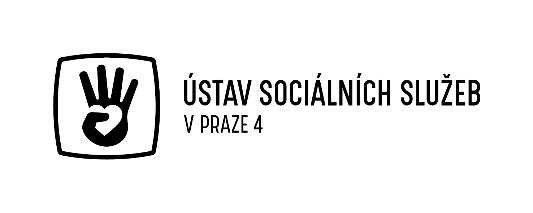 Ústav sociálních služeb v Praze 4, příspěvková organizace				             pobyt:Podolská 208/31, 147 00 Praha 4							             pokoj:	telefon: 296 320 111									              dieta:e-mail: info@uss4.czŽádost o přijetí do DS a poskytnutí odlehčovacích služeb v zařízení Dům seniorů Jílovská(podle ust. § 44 zák. č. 108/2006 Sb., o sociálních službách)Osobní údaje žadatele/kyJméno, příjmení a titul: ……………………………………………………………Rodné příjmení:……..……………………………Datum narození ………………………………………….Místo a okres narození:………….…….……………………………….…Zdravotní pojišťovna ………………………………....platnost do:…………………..….Rodinný stav:………………………....Adresa trvalého pobytu vč. PSČ: …………………………………………………………………………………………………………..Adresa pro doručování: ………………………………………………………………………………………………………………………..Telefon/e-mail: …………………………………………………………..............................................................................Číslo OP, platnost……………………………………………………………… Státní přísl.:………………………………………………Průkaz mimořádných výhod:  NE   ANO číslo, platnost:…..……….……..…………………………………………………….Kontaktní osoba/y (pořadí v jakém mají být informovány), vztah k žadateli, adresa, telefon, e-mail………………………………………………………………………………………………………………………………………………       ......................................................................................................................................................………………………………………………………………………………………………………………………………………………..       ......................................................................................................................................................………………………………………………………………………………………………………………………………………………..              …...................................................................................................................................................Registrující praktický lékař, IČP, adresa, telefon:……………………………………………………………………………………………………………………………………………………………Byl žadateli ustanoven opatrovník? ANO – NEPokud ano, je nutné předložit kopii pravomocného rozhodnutí soudu a uvést telefonní kontakt:  …………………………………………………………………………………………………………………………………………………………….Zájemce žádá o poskytnutí odlehčovací služby od…………………………………….do…………………………………..Důvod podání žádosti (co žadatel/ka od sociální služby očekává) – cíl/e:………………………………………………………………………………………………………………………………………………………………………………………………………………………………………………………………………………………………………………………………………………Předpokládané úkony základních a fakultativních činností: ZÁKLADNÍ ČINNOSTI:Zájemce bude v případě uzavření smlouvy provádět úhradu odlehčovacích služeb bezhotovostně na účet ÚSS 4 číslo: 81359399/0800 a žádá o vrácení případných přeplatků na účet číslo:………………………………………/…………….Zájemce bude v případě uzavření smlouvy provádět úhradu odlehčovacích služeb a žádá o vracení přeplatků v hotovosti v pokladně ÚSS 4, Podolská 208/31, 147 00 Praha 4.(nehodící se škrtněte) Prohlášení žadatele:Tímto prohlašuji, že veškeré údaje, uvedené v této žádosti, jsem uvedla/uvedl pravdivě. Jsem si vědoma/vědom, že nepravdivé údaje mohou mít za následek vyřazení žádosti z evidence žadatelů o přijetí do DS OZ, případně i ukončení smlouvy mezi mnou a DS OZ.Přílohy: ……………………………………………………………………………………………………………………………………………Příloha, která je nedílnou součástí této žádosti, a bez které nelze žádost podat je vyjádření ošetřujícího lékaře (viz formulář Posudek registrujícího praktického lékaře k přijetí žadatele do DS OZ Jílovská 432/11, Praha 4) o zdravotním stavu žadatele, příp. další lékařské zprávy, pokud je žadatel v péči u odborných lékařů – specialistů (např. neurolog, ortoped, diabetolog, kardiolog, psychiatr, apod.)V Praze dne ………………………………				……….…………………………………….…..			                                      					            podpis žadatele/kyPojmenování úkonuPojmenování úkonuPojmenování úkonuÚhrada v Kčpožadovaný úkonPojmenování úkonuPojmenování úkonuPojmenování úkonuÚhrada v Kčpožadovaný úkon1.Pomoc a podpora při podávání jídla a pití Pomoc a podpora při podávání jídla a pití Pomoc a podpora při podávání jídla a pití 100,-/hod2.Pomoc při oblékání a svlékání včetně speciálních pomůcekPomoc při oblékání a svlékání včetně speciálních pomůcekPomoc při oblékání a svlékání včetně speciálních pomůcek100,-/hod3.Pomoc při přesunu na lůžko nebo vozík Pomoc při přesunu na lůžko nebo vozík Pomoc při přesunu na lůžko nebo vozík 100,-/hod4.Pomoc při prostorové orientaci, samostatném pohybu ve vnitřním i vnějším prostoru Pomoc při prostorové orientaci, samostatném pohybu ve vnitřním i vnějším prostoru Pomoc při prostorové orientaci, samostatném pohybu ve vnitřním i vnějším prostoru 100,-/hod5. Pomoc při úkonech osobní hygieny Pomoc při úkonech osobní hygieny Pomoc při úkonech osobní hygieny 100,-/hod 6.Pomoc při základní péči o vlasy a nehtyPomoc při základní péči o vlasy a nehtyPomoc při základní péči o vlasy a nehty100,-/hod7.Pomoc při použití WC Pomoc při použití WC Pomoc při použití WC 100,-/hod8. Zajištění stravy * přiměřené době poskytování služby a odpovídající věku, zásadám racionální výživy a potřebám dietního stravování:Zajištění stravy * přiměřené době poskytování služby a odpovídající věku, zásadám racionální výživy a potřebám dietního stravování:Zajištění stravy * přiměřené době poskytování služby a odpovídající věku, zásadám racionální výživy a potřebám dietního stravování:145,-Kč/den 151,- Kč/den8. Racionální strava:  3 hlavní jídla  a  odpol. svačinaRacionální strava:  3 hlavní jídla  a  odpol. svačinaRacionální strava:  3 hlavní jídla  a  odpol. svačina145,-Kč/den 151,- Kč/den8. Diabetická strava:  3 hlavní jídla,  odpol. svačina + druhá večeřeDiabetická strava:  3 hlavní jídla,  odpol. svačina + druhá večeřeDiabetická strava:  3 hlavní jídla,  odpol. svačina + druhá večeře145,-Kč/den 151,- Kč/den9.Ubytování + úklid, praní ložního a osobního prádla, žehlení:                                                         ·  jednolůžkovém s vlastním soc. zařízením                                                                                                ·  jednolůžkovém bez vlastního soc. zařízení                               ·  dvoulůžkovém                                                 ·  vícelůžkovém Ubytování + úklid, praní ložního a osobního prádla, žehlení:                                                         ·  jednolůžkovém s vlastním soc. zařízením                                                                                                ·  jednolůžkovém bez vlastního soc. zařízení                               ·  dvoulůžkovém                                                 ·  vícelůžkovém Ubytování + úklid, praní ložního a osobního prádla, žehlení:                                                         ·  jednolůžkovém s vlastním soc. zařízením                                                                                                ·  jednolůžkovém bez vlastního soc. zařízení                               ·  dvoulůžkovém                                                 ·  vícelůžkovém 180,-/den                                                                                                 170,-/den                                                                                                                       160,-/den 130,-/den10.Zprostředkování kontaktu se společenským prostředím: doprovod k lékaři, na zájmové a volnočasové aktivity, na orgány veřejné moci, instituce poskytující veřejné služby a doprovázení zpětZprostředkování kontaktu se společenským prostředím: doprovod k lékaři, na zájmové a volnočasové aktivity, na orgány veřejné moci, instituce poskytující veřejné služby a doprovázení zpětZprostředkování kontaktu se společenským prostředím: doprovod k lékaři, na zájmové a volnočasové aktivity, na orgány veřejné moci, instituce poskytující veřejné služby a doprovázení zpět  100,-/hod10.  100,-/hod11.Pomoc při obnovení nebo upevnění kontaktu s rodinou a pomoc a podpora při sociálním začleňování osobPomoc při obnovení nebo upevnění kontaktu s rodinou a pomoc a podpora při sociálním začleňování osobPomoc při obnovení nebo upevnění kontaktu s rodinou a pomoc a podpora při sociálním začleňování osob  100,-/hod12.Socioterapeutické činnosti k rozvoji nebo udržení osobních a sociálních schopností a dovedností Socioterapeutické činnosti k rozvoji nebo udržení osobních a sociálních schopností a dovedností Socioterapeutické činnosti k rozvoji nebo udržení osobních a sociálních schopností a dovedností 100,-/hod 13.Pomoc při komunikaci k uplatňování práv a oprávněných zájmů                                                           Pomoc při komunikaci k uplatňování práv a oprávněných zájmů                                                           Pomoc při komunikaci k uplatňování práv a oprávněných zájmů                                                           100,-/hod 13.Pomoc při komunikaci k uplatňování práv a oprávněných zájmů                                                           Pomoc při komunikaci k uplatňování práv a oprávněných zájmů                                                           Pomoc při komunikaci k uplatňování práv a oprávněných zájmů                                                           100,-/hod 14. Pomoc při vyřizování běžných záležitostí Pomoc při vyřizování běžných záležitostí Pomoc při vyřizování běžných záležitostí 100,-/hod15.Výchovné, vzdělávací a aktivizační činnosti: Nácvik a upevňování motorických schopností a dovedností Výchovné, vzdělávací a aktivizační činnosti: Nácvik a upevňování motorických schopností a dovedností Výchovné, vzdělávací a aktivizační činnosti: Nácvik a upevňování motorických schopností a dovedností 100,-/hod 15.100,-/hod Pozn.:  * Cena stravy je závislá na ceně stanovené dodavateli ÚSS4 a je ve výši maximálně 170,- Kč za celodenní stravu v rozsahu minimálně 3 hlavních jídel, oběd maximálně do 75,- Kč včetně provozních nákladů souvisejících s přípravou stravy.Pozn.:  * Cena stravy je závislá na ceně stanovené dodavateli ÚSS4 a je ve výši maximálně 170,- Kč za celodenní stravu v rozsahu minimálně 3 hlavních jídel, oběd maximálně do 75,- Kč včetně provozních nákladů souvisejících s přípravou stravy.Pozn.:  * Cena stravy je závislá na ceně stanovené dodavateli ÚSS4 a je ve výši maximálně 170,- Kč za celodenní stravu v rozsahu minimálně 3 hlavních jídel, oběd maximálně do 75,- Kč včetně provozních nákladů souvisejících s přípravou stravy.Pozn.:  * Cena stravy je závislá na ceně stanovené dodavateli ÚSS4 a je ve výši maximálně 170,- Kč za celodenní stravu v rozsahu minimálně 3 hlavních jídel, oběd maximálně do 75,- Kč včetně provozních nákladů souvisejících s přípravou stravy.Pozn.:  * Cena stravy je závislá na ceně stanovené dodavateli ÚSS4 a je ve výši maximálně 170,- Kč za celodenní stravu v rozsahu minimálně 3 hlavních jídel, oběd maximálně do 75,- Kč včetně provozních nákladů souvisejících s přípravou stravy.Pozn.:  * Cena stravy je závislá na ceně stanovené dodavateli ÚSS4 a je ve výši maximálně 170,- Kč za celodenní stravu v rozsahu minimálně 3 hlavních jídel, oběd maximálně do 75,- Kč včetně provozních nákladů souvisejících s přípravou stravy.FAKULTATIVNÍ ČINNOSTI:FAKULTATIVNÍ ČINNOSTI:Pojmenování úkonuPojmenování úkonuÚhrada v KčÚhrada v Kčpožadovaný úkon1. a)Doprava uživatele osobním vozidlem  Berlingo – úprava pro vozíčkáře (k lékaři, na úřady aj.) Doprava uživatele osobním vozidlem  Berlingo – úprava pro vozíčkáře (k lékaři, na úřady aj.) 22,- Kč/1 km + 10,-Kč/                        15 minut čekací doba 22,- Kč/1 km + 10,-Kč/                        15 minut čekací doba 1. a)Doprava uživatele osobním vozidlem  Berlingo – úprava pro vozíčkáře (k lékaři, na úřady aj.) Doprava uživatele osobním vozidlem  Berlingo – úprava pro vozíčkáře (k lékaři, na úřady aj.) 22,- Kč/1 km + 10,-Kč/                        15 minut čekací doba 22,- Kč/1 km + 10,-Kč/                        15 minut čekací doba 1. b)Doprava uživatele služby osobním vozidlem k lékaři, na úřady aj. (včetně osobního vozidla Berlingo)Doprava uživatele služby osobním vozidlem k lékaři, na úřady aj. (včetně osobního vozidla Berlingo)19,- Kč /1 km + 10,-Kč/19,- Kč /1 km + 10,-Kč/1. b)Doprava uživatele služby osobním vozidlem k lékaři, na úřady aj. (včetně osobního vozidla Berlingo)Doprava uživatele služby osobním vozidlem k lékaři, na úřady aj. (včetně osobního vozidla Berlingo)15 minut čekací doba 15 minut čekací doba 2.Nákupy a pochůzkyNákupy a pochůzky140,- Kč/hod140,- Kč/hod2.Nákupy a pochůzkyNákupy a pochůzky140,- Kč/hod140,- Kč/hod3.Vedení evidence finančních prostředků uživateleVedení evidence finančních prostředků uživatele180,- Kč/hod180,- Kč/hod4.Úschova finančních prostředků, cenností apod.Úschova finančních prostředků, cenností apod.50,- Kč/měsíc50,- Kč/měsíc5.Označení prádla a ošacení uživateleOznačení prádla a ošacení uživatele140,- Kč/hod140,- Kč/hod6.Kopírování dokumentů Kopírování dokumentů 2,- Kč/1 stránka2,- Kč/1 stránka